Ежегодно во всём мире, в том числе и в нашей стране, увеличивается количество детей с расстройствами аутистического спектра (далее – РАС). РАС - это врожденное состояние искажения развития, проявляющееся прежде всего ограничениями и особенностями в общении и социальных контактах.При всем разнообразии и специфике развития можно выделить общие для всех детей с РАС особенности развития, как отдельных психических функций,  так и психических сфер в целом.проблемы в социально-эмоциональной сфере и сфере взаимодействия с другими людьми;поведение ребенка носит стереотипный, повторяющийся характер;выраженная эмоциональная незрелость, уязвимость в контактах;трудности установления взаимодействий и отношений как с детьми, так и со взрослыми;специфические трудности социальной адаптации (не понимает юмор, переносный смысл и т.п.);может иметь причудливые интересы, быть крайне избирательным в еде, тяжело переживает любые изменения;характерна чрезмерная ранимость;трудности управления, контроля и программирования своего поведения, нуждается в большом объеме и длительности организующей помощи взрослого.Особенности учебного поведениятрудно адаптируется в любой новой ситуации, и при переменах ситуации;легче себя чувствует в привычной, стереотипной обстановке. Он «лучше» ведет себя на структурированном уроке, чем на перемене;часто имеет трудности восприятия фронтальных инструкций и заданий. Затрудняется при необходимости работать самостоятельно;у ребенка часто наблюдается наличие «своих», не вполне адекватных «учебных» стереотипов;нуждается во введении четких алгоритмов или стереотипов деятельности в процессе обучения. Ребенку необходим четкий порядок действий по отношению к личным вещам учащегося в начале и конце учебного дня (например, как разбирать и собирать портфель);не демонстрирует то, что мы понимаем как внимание;легче адаптируется, имея опоры в виде расписаний, схем или планов деятельности;имеет большую латентность в ответах, иногда – наоборот – мгновенность, по сравнению с другими детьми;затрудняется при необходимости отвечать у доски, или с места, или, наоборот – письменно;темп, работоспособность и продуктивность его деятельности в целом снижены, иногда неравномерны;такой ребенок нуждается в частом и позитивном, без иносказаний и метафор одобрении его деятельности;часто демонстрирует обидчивость и «отличную память» на ситуации, вызвавшие обиду;часто у ребенка отмечается недостаточная критичность, адекватность, в том числе в поведении, трудности анализа собственного поведения;как бы «не переносит» трудностей и неудач, они вызывают резкие эмоциональные реакции, с бурным негативизмом, вплоть до отказа от деятельности;письменную речь такой ребенок часто может воспринимать легче, чем устную. Это свойство можно использовать для управления поведением ребенка;по-своему он очень привязывается ко взрослому, «ревнует» его, тяжело переживает замены;ребенок лучше понимает материал, если он видит изображение;нуждается в составлении адаптированной образовательной программы (примерная АООП НОО для детей с РАС размещена на сайте http://fgosreestr.ru/).Часто еще до появления бросающих в глаза симптомов у ребенка могут быть особенности в поведении, указывающие на высокую вероятность наличия РАС. Интенсивные исследования в области изучения развития детей с РАС позволили выявить симптомы, указывающие на высокий риск его развития у маленьких детей. Эти симптомы иногда называют «красными флажками». «Красные флажки» РАС у детей раннего возраста Первый: Младенец не реагирует на речь, не поворачивает голову к говорящему с ним, не реагирует на свое имя к концу первого года жизниВторой: Малыш не указывает пальцем на интересующие его предметы, не машет на прощание, не пытается рассказать с помощью жестов о своих желаниях. Нет эмоциональной реакции на вербальные (словесные) и невербальные (жесты, улыбка, кивок головой и т.п.) попытки вступить с ним в беседу. Не пытается разделить с кем-нибудь свои интересы или радость, не привлекает внимание другихТретий признак: внезапная потеря навыков, а также речи. То есть, если он сначала делал всё «как надо», а потом резко перестал.     Отсутствие отклика на свое имя в дошкольном возрасте является одним из явных проявлений РАС.Диагноз РАС может выставить только врач-психиатр. Если Вы наблюдаете у ребенка выше описанные признаки, которые могут указывать на наличие у него данного расстройства, Вам необходимо тактично и корректно рекомендовать родителям показать ребенка детскому врачу-психиатру. В г. Кургане в Центре медицинской и социальной реабилитации родители могут записать ребенка на прием к детскому врачу-психиатру по телефону регистратуры: 8 (3522) 43-36-92. Если Вы знаете, что у ребенка уже выставлен данный диагноз, родителям необходимо рекомендовать обратиться в Центральную психолого-медико-педагогическую комиссию (ЦПМПК) для решения вопроса о выборе образовательного маршрута, поскольку обучение ребенка с РАС возможно только при создании специальных образовательных условий. За дополнительной консультацией можно обратиться в ЦПМПК по адресу:г.Курган, пр. Конституции 68, корпус 1а,тел. 8 (3522) 44-98-60, www.centr45.ruДепартамент образования и науки Курганской областиГБУ «Центр помощи детям»ЦПМПКПсихолого-педагогическая характеристика детей с РАС, взаимодействие семьи и образовательной организации по его обучению и воспитаниюКонсультация для педагогов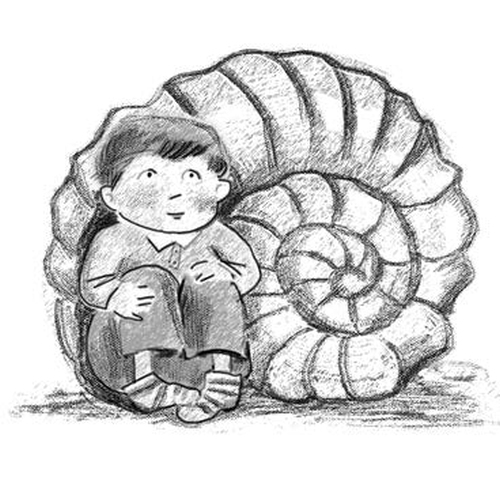 г.Курган, 2017 год